Příloha č. 1 k 9.1.3.0-QS-01
Informace pro podání oznámení dle zákona č. 171/2023 Sb.,o ochraně oznamovatelůPovinný subjektSWR JHLAVA, spol. s r.o., Jamné 48, 588 27 Jamné, IČ 25307304Právní úpravaZákon č. 171/2023 Sb., o ochraně oznamovatelů, ve znění pozdějších předpisů (dále jen „Zákon)OznamovatelFyzická osoba, která u povinného subjektu, byť zprostředkovaně, vykonávala nebo vykonává práci nebo jinou obdobnou činnost specifikovanou v ust. §2 odst. 3 ZákonaVěcná působnostOznámení, podání, které obsahuje informace o možném protiprávním jednání, jak jsou tato definována v §2 odst. 1 Zákona, k němuž došlo nebo má dojít u osoby, pro níž oznamovatel, byť zprostředkovaně, vykonával nebo vykonává práci nebo jinou obdobnou činnost, nebo u osoby, se kterou oznamovatel byl nebo je v kontaktu v souvislosti s výkonem práce nebo jiné obdobné činnosti.Povinný subjekt nevylučuje přijímání oznámení od osoby, která pro povinný subjekt nevykonávala práci nebo jinou obdobnou činnost podle §2 odst. 3 písm. a), b), h) nebo i) Zákona.Odpovědná osobaOsoby odpovědné za přijímání oznámení a nakládání s ním v rámci vnitřního oznamovacího systému (dále jen „příslušná osoba“):Martina ČadováTel.: 567277099Způsob podání oznámeníDle volby oznamovatele písemně nebo ústně pomocí:Vnitřního oznamovacího systémuv elektronické podobě na email: oznamovatel@swrjihlava.czv listinné podobě; takové oznámení musí být doručeno do sídla povinného subjektu v uzavřené obálce označené následovně:SWR JIHLAVA, spol. s r.o.Jamné 48588 27 Jamné„NEOTVÍRAT – OZNAMOVATEL“ – k rukám Martiny Čadovéústně; telefonicky nebo osobně po telefonické domluvě s příslušnou osobou v přiměřené lhůtě, nejdéle však do 14 dnů ode dne, kdy o to oznamovatel požádá; o ústním oznámení se pořídí záznam, který věrně zachytí podstatu ústního oznámení.Oznámení musí být srozumitelné a určité, musí být zřejmé, jakého jednání se týká. Musí obsahovat údaje o jménu, příjmení a datu narození, nebo jiné údaje, z nichž je možné dovodit totožnost oznamovatele; identifikační údaje nejsou třeba, pokud bylo oznámení podáno osobou, která je příslušné osobě známa.Externího oznamovacího systémuOznámení je možné podat prostřednictvím systému vedeného Ministerstvem spravedlnosti: https://oznamovatel.justice.cz/Uveřejnění oznámeníUveřejnit oznámení, tj. zpřístupnit informace z oznámení veřejnosti, může oznamovatel pouze za podmínek uvedených v §7 odst. 1 písm. c) Zákona.Podání oznámení přímo příslušným orgánům veřejné moci.Způsob vypořádání oznámeníPříslušná osoba do 7 dnů od doručení oznámení potvrdí oznamovateli přijetí oznámení, ledaže oznamovatel výslovně požádal, aby o přijetí vyrozuměn nebyl nebo je zřejmé, že vyrozuměním by došlo k prozrazení totožnosti oznamovatele jiné osobě.Příslušná osoba posoudí důvodnost oznámení a nejpozději do 30 dnů ode dne přijetí oznámení vyrozumí oznamovatele o výsledcích posouzení oznámení. V případech složitých lze lhůtu prodloužit až o 30 dnů, nejvýše však dvakrát.Přehled právních předpisů spojených s ochranou oznamovatelů, doporučení a další informace pro veřejnost i oznamovatele jsou zveřejněny na webu Ministerstva spravedlnosti: https://oznamovatel.justice.cz/.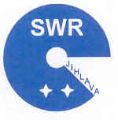 